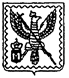 ПроектГ о р о д с к а я   Д у м амуниципального  образования городское поселение «Город  Мосальск»РЕШЕНИЕот                             2019 года		                                                              №  ОБ УТВЕРЖДЕНИИ ПОЛОЖЕНИЯ ОБ АДМИНИСТРАТИВНОЙ КОМИССИИМУНИЦИПАЛЬНОГО ОБРАЗОВАНИЯ ГОРОДСКОГО ПОСЕЛЕНИЯ "ГОРОД МОСАЛЬСК" В НОВОЙ РЕДАКЦИИВ соответствии с Кодексом Российской Федерации об административных правонарушениях от 30 декабря 2001 года N 195-ФЗ, Федеральным законом от 06.10.2003 N 131-ФЗ "Об общих принципах организации местного самоуправления в Российской Федерации", Законом Калужской области от 28.02.2011 N 122-ОЗ "Об административных правонарушениях в Калужской области", Уставом муниципального образования городского поселения "Город Мосальск" Городская Дума  муниципального образования городского поселения "Город Мосальск" РЕШИЛА:1. Признать утратившим силу решение Городской Думы муниципального образования городского поселения "Город Мосальск" от 14.03.2017 N 44 "Об утверждении Положения об административной комиссии муниципального образования городского поселения "Город Мосальск".2. Утвердить Положение об административной комиссии муниципального образования городского поселения "Город Мосальск" в новой редакции (приложение N 1).3. Утвердить бланки административной комиссии муниципального образования городского поселения "Город Мосальск" (приложение N 2).4. Настоящее Решение подлежит обнародованию в установленном законом порядке.Глава МО городское поселение"Город Мосальск"                                                                                        Н.А. БатовскаяПриложение N 1к РешениюГородской Думымуниципальное образованиегородское поселение"Город Мосальск"от                2019 г. N ПОЛОЖЕНИЕОБ АДМИНИСТРАТИВНОЙ КОМИССИИ МУНИЦИПАЛЬНОГО ОБРАЗОВАНИЯ  ГОРОДСКОГО ПОСЕЛЕНИЯ "ГОРОД МОСАЛЬСК"1. Общие положения1.1. Административная комиссия муниципального образования городского поселения "Город Мосальск" (далее - административная комиссия) является коллегиальным органом по рассмотрению дел об административных правонарушениях, ответственность за совершение которых предусмотрена законами Калужской области.1.2. Административная комиссия формируется в соответствии с Законом Калужской области от 4 июля 2002 года N 133-ОЗ "О создании административных комиссий". Срок полномочий административной комиссии установлен статьей 8 вышеуказанного Закона.1.3. Материально-техническое обеспечение деятельности административной комиссии осуществляется администрацией муниципального образования городского поселения "Город Мосальск".2. Задачи и функции административной комиссии2.1. Основными задачами административной комиссии являются: защита личности, охрана прав и свобод человека и гражданина, охрана здоровья, санитарно-эпидемиологического благополучия населения муниципального образования городского поселения "Город Мосальск", защита права собственности, охрана окружающей среды, общественного порядка, воспитание у населения муниципального образования городского поселения "Город Мосальск" уважения к законодательству Российской Федерации и Калужской области, а также предотвращение совершения административных правонарушений.2.2. Административная комиссия в соответствии с возложенными задачами:- обеспечивает своевременное, всестороннее, полное и объективное выяснение обстоятельств каждого дела об административном правонарушении, относящегося к ее компетенции;- рассматривает дела об административных правонарушениях в точном соответствии с Кодексом Российской Федерации об административных правонарушениях и в пределах полномочий, установленных законами Калужской области, предусматривающими административную ответственность;- выявляет и устраняет причины и условия, способствующие совершению административных правонарушений на территории муниципального образования городского поселения "Город Мосальск".3. Подведомственность дел об административныхправонарушениях3.1. Административная комиссия рассматривает дела об административных правонарушениях, предусмотренных законами Калужской области, отнесенных к ее компетенции.3.2. Если при рассмотрении дела об административном правонарушении будет установлено, что его рассмотрение не относится к компетенции или не подведомственно административной комиссии, то дело передается по подведомственности.4. Порядок формирования и состав административной комиссии4.1. Административная комиссия формируется в соответствии с законодательством Калужской области из представителей органов местного самоуправления муниципального образования городского поселения "Город Мосальск", правоохранительных органов, организаций, общественных объединений, осуществляющих свою деятельность на территории муниципального образования городского поселения "Город Мосальск".В состав административной комиссии могут входить лица (по согласованию с ними), не являющиеся представителями органов местного самоуправления муниципального образования городского поселения "Город Мосальск", правоохранительных органов, организаций, общественных объединений.4.2. Предложения по численному и персональному составу административной комиссии вносятся администрацией МР "Мосальский район". 4.3. Члены административной комиссии осуществляют свою деятельность на общественных началах.5. Права членов административной комиссии5.1. Члены административной комиссии, в том числе председатель, заместитель председателя и ответственный секретарь, до начала заседаний административной комиссии могут знакомиться с материалами вынесенных на рассмотрение дел об административных правонарушениях;- ставить вопрос об отложении рассмотрения дела и об истребовании дополнительных материалов по нему;- участвовать в заседаниях административной комиссии;- задавать вопросы лицам, участвующим в производстве по делу об административном правонарушении;- участвовать в исследовании письменных и вещественных доказательств по делу;- участвовать в обсуждении принимаемых решений;- участвовать в голосовании при принятии решений;- составлять протоколы об административных правонарушениях, предусмотренных законами Калужской области, при наличии соответствующих поводов к возбуждению дела об административном правонарушении;- составлять по поручению председательствующего протокол заседания в случае отсутствия ответственного секретаря.6. Права административной комиссии6.1. Административная комиссия имеет право:- запрашивать от должностных лиц и организаций независимо от их организационно-правовых форм и форм собственности документы, необходимые для рассмотрения дела об административном правонарушении, приглашать указанных должностных лиц на свои заседания для получения сведений по рассматриваемым делам;- приглашать должностных лиц и граждан для получения сведений по вопросам, относящимся к их компетенции;- взаимодействовать с общественными объединениями по вопросам, относящимся к их компетенции;- принимать решение о временном возложении обязанностей ответственного секретаря административной комиссии в случае его отсутствия на одного из членов административной комиссии.6.2. К лицу, совершившему административное правонарушение, административная комиссия может применить одно из следующих административных наказаний:- предупреждение;- административный штраф.7. Порядок производства по делам об административныхправонарушениях7.1. Производство по делам об административных правонарушениях осуществляется в соответствии с положениями раздела IV Кодекса Российской Федерации об административных правонарушениях.8. Регламент работы административной комиссии8.1. Дела об административных правонарушениях рассматриваются административной комиссией на заседаниях. Заседания административной комиссии созываются председателем по мере поступления протоколов об административных правонарушениях.8.2. Дела об административных правонарушениях рассматриваются административной комиссией коллегиально.8.3. В период отсутствия председателя административной комиссии его обязанности исполняет заместитель председателя административной комиссии. В случае отсутствия председателя и его заместителя заседание административной комиссии в качестве председательствующего проводит один из членов административной комиссии, избранных из числа присутствующих членов административной комиссии.8.4. Председатель административной комиссии:- организует работу комиссии;- проводит заседание комиссии;- осуществляет контроль за соблюдением сроков рассмотрения дел об административных правонарушениях, установленных действующим законодательством;- контролирует своевременность и полноту поступления сумм налагаемых штрафов за административные правонарушения;- выполняет иные полномочия, предусмотренные действующим законодательством.8.5. Делопроизводство в административной комиссии организуется ответственным секретарем.Ответственный секретарь административной комиссии:- уведомляет лиц, участвующих в деле об административном правонарушении, о времени и месте его рассмотрения;- составляет протокол о рассмотрении дела об административном правонарушении;- оформляет постановления по делам об административном правонарушении;- уведомляет лиц, участвующих в деле, о принятом административной комиссией решении;- в порядке, предусмотренном действующим законодательством, направляет постановления по делу об административном правонарушении для исполнения;- выполняет иные действия по документационному обеспечению деятельности административной комиссии.8.6. Административная комиссия вправе рассматривать дело об административном правонарушении, если на ее заседании присутствуют более половины от общего числа членов административной комиссии.8.7. Решение по рассматриваемому административной комиссией делу об административном правонарушении считается принятым, если за него проголосовало более половины от числа членов комиссии, присутствующих на заседании.9. Порядок и сроки рассмотрения дела об административномправонарушении9.1. Рассмотрение административной комиссией дела об административном правонарушении производится в соответствии с положениями главы 29 Кодекса Российской Федерации об административных правонарушениях.9.2. Административная комиссия рассматривает дело в открытом заседании.9.3. Дело об административном правонарушении рассматривается на основании протокола об административном правонарушении, составленного с соблюдением требований Кодекса об административных правонарушениях Российской Федерации должностными лицами, в компетенцию которых входит составление протоколов об административных правонарушениях.9.4. Дело об административном правонарушении рассматривается в пятнадцатидневный срок со дня получения административной комиссией протокола об административном правонарушении.9.5. В случае получения ходатайств от участников производства по делу об административном правонарушении либо в случае необходимости в дополнительном выяснении обстоятельств дела срок рассмотрения дела может быть продлен административной комиссией, но не более чем на один месяц.9.6. Дело об административном правонарушении рассматривается с участием лица, привлекаемого к административной ответственности. Административная комиссия вправе провести заседание в отсутствие лица, привлекаемого к административной ответственности, в случаях, если данное лицо надлежащим образом уведомлено о месте и времени рассмотрения дела и если от лица не поступило ходатайство об отложении рассмотрения дела либо если такое ходатайство составлено без удовлетворения.9.7. При рассмотрении дела об административном правонарушении ведется протокол заседания административной комиссии, который подписывается председательствующим в заседании и ответственным секретарем административной комиссии.9.8. По результатам рассмотрения дела об административном правонарушении административная комиссия принимает решение, которое оформляется постановлением. Постановление по делу об административном правонарушении подписывается председателем административной комиссии.10. Назначение административного наказания10.1. Назначение административного наказания административной комиссией производится в соответствии с положениями главы 4 Кодекса Российской Федерации об административных правонарушениях.11. Порядок обжалования постановлений по деламоб административных правонарушениях11.1. Постановление административной комиссии по делу об административном правонарушении может быть обжаловано в соответствии с положениями главы 30 Кодекса Российской Федерации об административных правонарушениях в районном суде по месту нахождения административной комиссии в десятидневный срок со дня вручения или получения копии постановления.12. Порядок исполнения постановления по делуоб административном правонарушении12.1. Постановление административной комиссии по делу об административном правонарушении обязательно для исполнения всеми органами государственной власти, органами местного самоуправления, должностными лицами, гражданами и их объединениями, юридическими лицами.12.2. Исполнение постановления административной комиссии производится в соответствии с положениями глав 31 и 32 Кодекса Российской Федерации об административных правонарушениях.12.3. Сумма штрафа, наложенного административной комиссией, подлежит зачислению в бюджет муниципального образования городского поселения "Город Мосальск" в полном объеме в соответствии с законодательством Российской Федерации.Приложение N 2к РешениюГородской ДумыМО городское поселение"Город Мосальск"от               2019 г. N БЛАНКИАДМИНИСТРАТИВНОЙ КОМИССИИ МУНИЦИПАЛЬНОГО ОБРАЗОВАНИЯ ГОРОДСКОГО ПОСЕЛЕНИЯ "ГОРОД МОСАЛЬСК"N 1 - акт проверкиАдминистративная комиссия муниципального образования городского поселения "Город Мосальск"                           Акт проверки N ________________________                  "__" _________ 20__ г. ___ ч. ___ мин.(место составления)Я, ________________________________________________________________________          (должность, фамилия и инициалы лица, составившего акт)с участием ________________________________________________________________           (Ф.И.О., должности, иные данные о лицах, участвующих в проверке)___________________________________________________________________________произвел проверку ____________________________________________________________________________________________________________________________________    (указать вид и место расположения проверяемого объекта (территории)В ходе проверки установлено: _________________________________________________________________________________________________________________________  (кратко описать проверяемый объект (территорию) с указанием выявленных                                нарушений)______________________________________________________________________________________________________________________________________________________В ходе проведения проверки применялась: ______________________________________________________________________________________________________________ (указать примененные способы фиксации доказательств (фото-, видеозапись,                   виды применяемых технических средств))Участники проверки: __________________________ подпись ____________________                       (фамилия, инициалы)                    __________________________ подпись ____________________                       (фамилия, инициалы)                    __________________________ подпись ____________________                       (фамилия, инициалы)                    __________________________ подпись ____________________                       (фамилия, инициалы)К акту прилагаются: _______________________________________________________                                      (схемы, документы и т.д.)Подпись лица, составившего акт ____________________________________________                                     (фамилия, инициалы, подпись)N 2 - уведомление о составлении протоколаоб административном правонарушении                               ____________________________________________                                    (гражданину, должностному лицу,                               ____________________________________________                                            юридическому лицу)                 УВЕДОМЛЕНИЕ от "__" ____________ 20__ г.В   соответствии   с  Кодексом  Российской  Федерации  об  административныхправонарушениях  уведомляю  Вас  о  том,  что  Вам  (Вашему  представителю)надлежит  явиться  "___"  _______  20__  года  в  _____  час.  _____ мин. вадминистративную  комиссию  муниципального образования городского поселения "Город Мосальск"  по адресу:   Калужская   область,  г. Мосальск, ул. Советская, д. 7, кабинет __, контактный тел.: - факс: 8-(484-52)___________к _________________________________________________________________________            (наименование должности, Ф.И.О. должностного лица)для  составления  протокола  об  административном правонарушении по фактам,выявленным  в  ходе  проверки  "___"  ________  20__ года, административнаяответственность  за  которое  предусмотрена  частью статьи Закона Калужскойобласти от 28.02.2011 N 122-ОЗ _______________________________________________________________________________________________________________________    (краткое описание правонарушения, N статьи соответствующего закона)При себе иметь:- паспорт или иной документ, удостоверяющий личность;- законному представителю юридического лица иметь документы, удостоверяющиеего  служебное  положение  (служебное удостоверение, выписка из приказа илииного  документа,  подтверждающего  назначение  на  должность  руководителяюридического лица);-  адвокату,  участвующему  в  качестве защитника, - ордер соответствующегоадвокатского образования;-   иному   лицу,   оказывающему  юридическую  помощь,  -  доверенность  напредставление  интересов  доверителя по конкретному факту административногоправонарушения,  указанному  в  уведомлении  (образец  доверенности  см. наобороте);-  документы (копии), содержащие сведения о полном наименовании и реквизитыорганизации;-   правоустанавливающие   документы   (копии)  на  землю,  другие  объектынедвижимости или договоры аренды;-  ордер  на  осуществление земляных или иных видов работ (если совершенноеправонарушение связано с их производством);__________________________________________________________________________;__________________________________________________________________________;__________________________________________________________________________.Уведомление   о   вызове  для  составления  протокола  об  административномправонарушении вручено (получено) "___" __________ 20__ года.Подпись лица, вручившего (направившего) уведомление: _______ ______________                                                     подпись     Ф.И.О.Подпись лица, получившего уведомление:________________________________________________     _______ ______________                 должность                           подпись     Ф.И.О.ДОВЕРЕННОСТЬ___________________________                        "___" __________ 20__ г.(место выдачи доверенности)Настоящей доверенностью "полное наименование юридического лица" (ИНН: месторегистрации;  свидетельство  о  регистрации (N, дата выдачи, кем выдано)) -(далее - Организация), в лице руководителя (директор, генеральный директор,президент)   Фамилия,  имя,  отчество,  действующего  на  основании  Устава(Положения)  Организации (или приказа N, дата), уполномочивает (указываетсядолжность,  фамилия,  имя, отчество, паспортные данные доверенного лица) напредставление  интересов Организации в административной комиссии муниципального образования городского поселения "Город Мосальск" при производстве по делу об административном правонарушении   по   фактам,  изложенным  в  уведомлении  административной комиссии  муниципального образования городского поселения "Город Мосальск" от (дата, номер), для чего  ему  предоставляется  право  знакомиться  со  всеми материалами дела,давать   объяснения,   замечания,   представлять  доказательства,  заявлятьходатайства  и  отводы,  участвовать в составлении протокола и рассмотрениидела  об  административном  правонарушении, подписывать документы, получатькопии  документов,  обжаловать  постановление  по  делу об административномправонарушении,   пользоваться   иными   процессуальными  правами  лица,  вотношении   которого  ведется  производство  по  делу  об  административномправонарушении,   в   соответствии   с  Кодексом  Российской  Федерации  обадминистративных правонарушениях.Настоящая  доверенность  выдана  без  права  передоверия и действительна до(срок действия доверенности).Руководитель                                                    И.О.Фамилия                                       (печать Организации)N 3 - протокол об административном правонарушенииАдминистративная комиссия муниципального образования городского поселения "Город Мосальск"ПРОТОКОЛ N ______                    об административном правонарушении___________________                   "__" ________ 20__ г. ___ ч. ___ мин.(место составления)1. Я, ________________________________________________________________________________________________________________________________________________        (должность, фамилия и инициалы лица, составившего протокол)составил(а) протокол об административном правонарушении в отношении:2.   Сведения   о   лице,   в   отношении   которого   возбуждено  дело  обадминистративном правонарушении ______________________________________________________________________________________________________________________  (Ф.И.О. гражданина, должностного лица, наименование юридического лица)Адрес: ____________________________________________________________________          (место жительства гражданина, должностного лица, место нахождения                            юридического лица)Дата рождения __/__/____ г. Место рождения ___________________________________________________________________________________________________________Документ, удостоверяющий личность ________________________________________,серия _______, номер _________, где и кем выдан ______________________________________________________________________________, дата выдачи __________Место работы, должность ___________________________________________________3. ИНН ____________________________________________________________________                           (для юридических лиц)4. Данные о законном представителе (защитнике) _______________________________________________________________________________________________________    (должность, Ф.И.О., документы, удостоверяющие полномочия законного              представителя (защитника) (наименование, номер)5. Описание совершенного правонарушения.5.1. Место, дата и время совершения __________________________________________________________________________________________________________________5.2. Существо правонарушения ______________________________________________                             (подробное описание существа административного___________________________________________________________________________      правонарушения, часть и номер статьи закона, предусматривающего___________________________________________________________________________     административную ответственность за данное правонарушение, ссылки___________________________________________________________________________     на нормативные правовые акты, регулирующие нарушенную норму)_________________________________________________________________________________________________________________________________________________________________________________________________________________________________6.  Права  и обязанности лица, в отношении которого ведется производство поделу об административном правонарушении, предусмотренные ст. 51 КонституцииРоссийской   Федерации,   ст.   25.1   Кодекса   Российской   Федерации  обадминистративных правонарушениях:6.1.  "Никто не обязан свидетельствовать против себя самого, своего супругаи близких родственников";6.2.   "Лицо,   в  отношении  которого  ведется  производство  по  делу  обадминистративном  правонарушении,  вправе  знакомиться со всеми материаламидела,  давать объяснения, представлять доказательства, заявлять ходатайстваи  отводы,  пользоваться  юридической  помощью  защитника,  а  также  инымипроцессуальными правами";6.3.  "Дело  об  административном правонарушении рассматривается с участиемлица, в отношении которого ведется производство по делу об административномправонарушении.  В  отсутствие  указанного лица дело может быть рассмотренолишь  в  случаях, если имеются данные о надлежащем извещении лица о месте ивремени  рассмотрения  дела  и  если  от  лица  не поступило ходатайство оботложении  рассмотрения  дела  либо  если  такое  ходатайство оставлено безудовлетворения".мне разъяснены (___________________)   (__________________________________)                      подпись                        Ф.И.О.7. Факт совершения правонарушения подтверждают свидетели:7.1. Фамилия ________________ Имя ____________ Отчество ______________________________________________________________________________________________                     (адрес места жительства, телефон)7.2. Фамилия ________________ Имя ____________ Отчество ______________________________________________________________________________________________                     (адрес места жительства, телефон)8. Обстоятельства, смягчающие административную ответственность______________________________________________________________________________________________________________________________________________________9. Обстоятельства, отягчающие административную ответственность______________________________________________________________________________________________________________________________________________________10. Протокол составлен ___________________________________________________                        (в присутствии лица, в отношении которого ведется                                     дело, либо в его отсутствие)11.   Объяснение   лица,   в   отношении   которого   возбуждено   дело  обадминистративном правонарушении, или его представителя _________________________________________________________________________________________________________________________________________________________________________________________________________________ /_______/ _________________________                                         подпись            Ф.И.О.12. Ходатайства (заявлены, не заявлены, существо заявленных ходатайств) ________________________________________________________________________________________________________________________________________________________________________________________________ /_______/ _________________________                                         подпись            Ф.И.О.13. К настоящему протоколу прилагаются ____________________________________                                           (объяснения, материалы фото-___________________________________________________________________________                      и видеосъемки, иные документы)14. С протоколом ознакомлен(а) ___________ ________________________________                                 подпись              Ф.И.О.15. Подпись должностного лица, составившего протокол                               ___________ ________________________________                                 подпись              Ф.И.О.16. Копию протокола получил(а) ___________ ________________________________                                 подпись              Ф.И.О.N 4 - определение о назначении времени и места рассмотрениядела об административном правонарушенииАдминистративная комиссия муниципального образования городского поселения "Город Мосальск"                           ОПРЕДЕЛЕНИЕ N ______              о назначении времени и места рассмотрения дела                    об административном правонарушении_____________________                                "___" ________ 20__ г.    (место вынесения)___________________________________________________________________________     (указывается наименование должности лица, вынесшего определение)_____________________________________________________________________________________________________________________________________________________,                                 (Ф.И.О.)изучив  материалы  дела об административном правонарушении по статье ЗаконаКалужской    области    от    28.02.2011    N   122-ОЗ "Об административныхправонарушениях   в   Калужской   области",   возбужденного   в   отношении___________________________________________________________________________            (указать лицо, в отношении которого возбуждено дело__________________________________________________________________________,                    об административном правонарушении)руководствуясь  пунктом  1 части 1 статьи 29.4 Кодекса Российской Федерацииоб административных правонарушениях,                                ОПРЕДЕЛИЛ:Назначить дело об административном правонарушении в отношении _____________                                                                 (указать_________________________________________________________ к рассмотрению на       лицо, в отношении которого возбуждено дело          об административном правонарушении)на "___" ________ 20__ г. в __ час. __ мин. по адресу: _______________________________________________________________________________________________                (город, улица, номер дома, номер кабинета)__________________________________________________________________________________________________________________ _________ _________________________ должность лица, вынесшего определение  (подпись)        (Ф.И.О.)Копию определения получил               _________ _________________________                                        (подпись)        (Ф.И.О.)"___" ________ 20__ г.N 5 - Объяснение лица, в отношении которого ведетсяпроизводство по делу об административном правонарушенииАдминистративная комиссия муниципального образования городского поселения "Город Мосальск"                                ОБЪЯСНЕНИЕ              лица, в отношении которого ведется производство                по делу об административном правонарушении_______________________                              "___" ________ 20__ г.(город, поселок и т.д.)___________________________________________________________________________ (должность, фамилия, инициалы должностного лица, получившего объяснение)___________________________________________________________________________с участием (без участия) защитника (ненужное зачеркнуть) __________________                                                          (фамилия, имя,___________________________________________________________________________  отчество, место работы, сведения о документе, подтверждающем полномочия                                защитника)___________________________________________________________________________На основании ст. 26.3 КоАП РФ получил объяснение от:Фамилия, имя, отчество ____________________________________________________Дата и место рождения _____________________________________________________Гражданство _______________________________________________________________Место работы, должность, телефон: ____________________________________________________________________________________________________________________Место жительства, телефон: __________________________________________________________________________________________________________________________,Сведения о паспорте или ином документе, удостоверяющем личность ______________________________________________________________________________________Мне разъяснено, что в соответствии со ст. 51 Конституции РФ никто не обязансвидетельствовать   против   себя   самого,   своего   супруга   и  близкихродственников.Согласно  ст.  25.1  КоАП  РФ я имею право знакомиться со всеми материаламидела,  давать объяснения, представлять доказательства, заявлять ходатайстваи  отводы,  пользоваться  юридической  помощью  защитника,  а  также  инымипроцессуальными правами в соответствии с КоАП РФ._________________     _____________________________________________________    (подпись)                                 (Ф.И.О.)Об  административной  ответственности  за  заведомо ложные показания по ст.17.9 КоАП РФ предупрежден._________________     _____________________________________________________    (подпись)                                 (Ф.И.О.)    По существу дела поясняю следующее:_________________________________________________________________________________________________________________________________________________________________________________________________________________________________Лицо, давшее объяснение                _________ __________________________                                       (подпись)           (Ф.И.О.)Защитник                               _________ __________________________                                       (подпись)           (Ф.И.О.)Должностное лицо,                      ________ __________________________получившее объяснение                  (подпись)           (Ф.И.О.)N 6 - объяснение иного лицаАдминистративная комиссия муниципального образования городского поселения "Город Мосальск"                                ОБЪЯСНЕНИЕ_______________________                              "___" ________ 20__ г.(город, поселок и т.д.)___________________________________________________________________________ (должность, фамилия, инициалы должностного лица, получившего объяснение)___________________________________________________________________________с участием (без участия) защитника (ненужное зачеркнуть) __________________                                                          (фамилия, имя,___________________________________________________________________________ отчество, место работы, сведения о документе, подтверждающем полномочия___________________________________________________________________________                                защитника)На основании ст. 25.6 КоАП РФ получил объяснение от:фамилия, имя, отчество ___________________________________________________,дата и место рождения ____________________________________________________,гражданство ______________________________________________________________,место работы, должность, телефон: ____________________________________________________________________________________________________________________место жительства, телефон: __________________________________________________________________________________________________________________________,сведения о паспорте или ином документе, удостоверяющем личность ______________________________________________________________________________________Мне разъяснено, что в соответствии со ст. 51 Конституции РФ никто не обязансвидетельствовать   против   себя   самого,   своего   супруга   и  близкихродственников.Согласно ст. 25.6 КоАП РФ я имею право давать показания на родном языке илина  языке,  которым  владею;  пользоваться  бесплатной помощью переводчика;делать  замечания по поводу правильности занесения показаний, а также инымипроцессуальными правами в соответствии с КоАП РФ._________________     _____________________________________________________    (подпись)                                 (Ф.И.О.)Об  административной  ответственности  за  заведомо ложные показания по ст.17.9 КоАП РФ предупрежден._________________     _____________________________________________________    (подпись)                                 (Ф.И.О.)    По существу дела поясняю следующее:_________________________________________________________________________________________________________________________________________________________________________________________________________________________________Лицо, давшее объяснение                _________ __________________________                                       (подпись)           (Ф.И.О.)Защитник                               _________ __________________________                                       (подпись)           (Ф.И.О.)Должностное лицо,                      _________ __________________________получившее объяснение                   (подпись)           (Ф.И.О.)N 7 - определение об истребовании сведений, необходимыхдля разрешения дела об административном правонарушенииАдминистративная комиссия муниципального образования городского поселения "Город Мосальск"                            ОПРЕДЕЛЕНИЕ N ____           об истребовании сведений, необходимых для разрешения                  дела об административном правонарушении__________________                                   "___" ________ 20__ г.(место вынесения)___________________________________________________________________________    (указывается наименование должности лица, вынесшего определение)_____________________________________________________________________________________________________________________________________________________,                                 (Ф.И.О.)рассмотрев материалы дела об административном  правонарушении  в  отношении___________________________________________________________________________     (указать лицо, в отношении которого ведется производство по делу)___________________________________________________________________________                                УСТАНОВИЛ:Для разрешения дела необходимы сведения ______________________________________________________________________________________________________________                     (указать, какие именно сведения)_____________________________________________________________________________________________________________________________________________________,которыми располагает ______________________________________________________                        (указать сведения о лице, у которого истребуются___________________________________________________________________________                                 сведения)На  основании  изложенного,  руководствуясь  ст.  26.10  Кодекса РоссийскойФедерации об административных правонарушениях,                                ОПРЕДЕЛИЛ:Истребовать у _____________________________________________________________               (указать сведения о лице, у которого истребуются сведения)___________________________________________________________________________сведения __________________________________________________________________                          (указать, какие именно)________________________________________________________________________________________________________________________________________________________________________________________________________________________________,необходимые для разрешения дела об административном правонарушении._______________________________________(должность лица, вынесшего определение)_______________________________________   _________ (_____________________)                                          (подпись)        (Ф.И.О.)В  соответствии  со  ст.  26.10  КоАП  РФ  истребуемые сведения должны бытьнаправлены   в   трехдневный   срок   со  дня  получения  определения.  Приневозможности   представления  указанных  сведений  организация  обязана  втрехдневный  срок  уведомить  об  этом в письменной форме должностное лицо,вынесшее определение.Умышленное  невыполнение  законных  требований  должностного лица, ведущегопроизводство  по  делу  об административном правонарушении, влечет за собойадминистративную ответственность на основании ст. 17.7 КоАП РФ.N 8 - запрос по делу об административном правонарушенииАдминистративная комиссия муниципального образования городского поселения "Город Мосальск"                               ЗАПРОС N ____                по делу об административном правонарушении                                                        ___________________                                                               кому                                                        ___________________В связи с рассмотрением дела об административном правонарушении в отношении___________________________________________________________________________     (указать лицо, в отношении которого ведется производство по делу)___________________________________________________________________________на  основании  ст.  26.9  Кодекса  Российской Федерации об административныхправонарушениях прошу представить следующие сведения (документы) _____________________________________________________________________________________                (указать, какие именно сведения, документы)________________________________________________________________________________________________________________________________________________________________________________________________________________________________,необходимые для разрешения дела об административном правонарушении.______________________________________(должность лица, направляющего запрос)______________________________________   _________ (______________________)                                         (подпись)        (Ф.И.О.)В  соответствии  со  ст.  26.9  КоАП  РФ запрос по делу об административномправонарушении подлежит исполнению не позднее чем в пятидневный срок со дняего получения.N 9 - определение об удовлетворении (отказев удовлетворении) заявления о самоотводе (отводе)Административная комиссия муниципального образования городского поселения "Город Мосальск"                            ОПРЕДЕЛЕНИЕ N ____об удовлетворении (отказе в удовлетворении) заявления о самоотводе (отводе)_________________                                    "___" ________ 20__ г.(место вынесения)___________________________________________________________________________                     (наименование должностного лица)_____________________________________________________________________________________________________________________________________________________,                                 (Ф.И.О.)рассмотрев заявление о самоотводе (отводе) ________________________________                                         (указать лицо, подавшее заявление)___________________________________________________________________________по делу об административном правонарушении ________________________________                                           (указать краткие сведения о деле__________________________________________________________________________,                    об административном правонарушении)                                УСТАНОВИЛ:___________________________________________________________________________  излагается содержание заявления; дата его получения должностным лицом;___________________________________________________________________________     обстоятельства, установленные при рассмотрении заявления; мотивы,___________________________________________________________________________  по которым должностное лицо удовлетворяет (отказывает в удовлетворении)___________________________________________________________________________                                 заявление_________________________________________________________________________________________________________________________________________________________________________________________________________________________________    Руководствуясь   статьями 25.12, 25.13, 29.2, 29.3  Кодекса  РоссийскойФедерации об административных правонарушениях,                                ОПРЕДЕЛИЛ:    Отказать (удовлетворить) ______________________________________________                               (кратко указывается существо заявления)_____________________________________________________________________________________________________________________________________________________,поданное __________________________________________________________________         (указать лицо, подавшее заявление, дату его получения должностным                                  лицом)__________________________________________________________________________________________________________________(должность лица, вынесшего определение)__________________________________ _________ /____________________________/                                   (подпись)            (Ф.И.О.)N 10 - определение о возвращении протоколаоб административном правонарушенииАдминистративная комиссия муниципального образования городского поселения "Город Мосальск"                            ОПРЕДЕЛЕНИЕ N ____        о возвращении протокола об административном правонарушении__________________                                   "___" ________ 20__ г.(место вынесения)___________________________________________________________________________     (указывается наименование должности лица, вынесшего определение)_____________________________________________________________________________________________________________________________________________________,                                 (Ф.И.О.)рассмотрев   протокол   и   другие   материалы   дела  об  административномправонарушении   по   части   ___  статьи  ____  Закона  Калужской  областиот  28.02.2011  N  122-ОЗ  "Об административных правонарушениях в Калужскойобласти", возбужденного в отношении__________________________________________________________________________, (указать лицо, в отношении которого возбуждено дело об административном                              правонарушении)                                УСТАНОВИЛ:___________________________________________________________________________  (указать основания для возвращения протокола и других материалов дела,___________________________________________________________________________  в том числе составление протокола и оформление других материалов дела___________________________________________________________________________  неправомочными лицами, неправильное составление протокола и оформление___________________________________________________________________________других материалов дела либо неполнота представленных материалов, которая не__________________________________________________________________________,               может быть восполнена при рассмотрении дела)руководствуясь   ч. 3 ст. 28.8,   п. 4 ч. 1 ст. 29.4   Кодекса   РоссийскойФедерации об административных правонарушениях,                                ОПРЕДЕЛИЛ:1. Возвратить _____________________________________________________________                   (указать лицо, которому возвращаются материалы дела)протокол  об  административном  правонарушении  и  другие материалы дела обадминистративном правонарушении в отношении _______________________________                                                  (наименование лица)___________________________________________________________________________для  устранения  выявленных  недостатков  в срок не более трех суток со дняпоступления (получения).2. ______________________________________________________________ направить       (указать лицо, которому возвращаются материалы дела)доработанный протокол об административном правонарушении и другие материалыдела ______________________________________________________________________   (указывается лицо, которому должен быть направлен доработанный протокол)в течение суток со дня устранения соответствующих недостатков._______________________________________(должность лица, вынесшего определение)_______________________________________   _________ /_____________________/                                          (подпись)        (Ф.И.О.)N 11 - определение об отказе в удовлетворении ходатайстваАдминистративная комиссия муниципального образования городского поселения "Город Мосальск"                            ОПРЕДЕЛЕНИЕ N ____                  об отказе в удовлетворении ходатайства_________________                                    "___" ________ 20__ г.(место вынесения)___________________________________________________________________________    (указывается наименование должности лица, вынесшего определение)_____________________________________________________________________________________________________________________________________________________,                                 (Ф.И.О.)рассмотрев ходатайство, заявленное ________________________________________                                  (указать лицо, участвующее в производстве___________________________________________________________________________    по делу об административном правонарушении и заявившее ходатайство)___________________________________________________________________________по делу об административном правонарушении ________________________________                                           (указать краткие сведения о деле___________________________________________________________________________                    об административном правонарушении)________________________________________________________________________________________________________________________________________________________________________________________________________________________________,                                УСТАНОВИЛ:___________________________________________________________________________     излагается содержание заявленного ходатайства, дата его заявления___________________________________________________________________________    и (или) получения должностным лицом, обстоятельства, установленные___________________________________________________________________________     при рассмотрении ходатайства, мотивы, по которым должностное лицо                      отказывает в его удовлетворении_________________________________________________________________________________________________________________________________________________________________________________________________________________________________    Руководствуясь   статьей   24.4   Кодекса   Российской   Федерации   обадминистративных правонарушениях,                                ОПРЕДЕЛИЛ:    В удовлетворении ходатайства о ________________________________________                                  (кратко указывается существо ходатайства)__________________________________________________________________________,заявленного _______________________________________________________________                (указать лицо, участвующее в производстве по делу об___________________________________________________________________________административном правонарушении и заявившее ходатайство, дата его заявления                   и (или) получения должностным лицом)_________________________________________________________________ отказать._______________________________________(должность лица, вынесшего определение)_______________________________________ _________ (_______________________)                                        (подпись)        (Ф.И.О.)N 12 - определение о продлении срока рассмотрения делаоб административном правонарушенииАдминистративная комиссия муниципального образования городского поселения "Город Мосальск"                            ОПРЕДЕЛЕНИЕ N ____                    о продлении срока рассмотрения дела                    об административном правонарушении_________________                                    "___" ________ 20__ г.(место вынесения)___________________________________________________________________________     (указывается наименование должности лица, вынесшего определение)______________________________________________________________________________________________________________________________________________________                                 (Ф.И.О.)рассмотрев материалы дела об административном  правонарушении  в  отношении___________________________________________________________________________         (лицо, в отношении которого ведется производство по делу                    об административном правонарушении)__________________________________________________________________________,                                УСТАНОВИЛ:___________________________________________________________________________    (основания для продления срока рассмотрения: поступления ходатайств___________________________________________________________________________от участников производства по делу об административном правонарушении либонеобходимость в дополнительном выяснении обстоятельств дела (каких именно)_________________________________________________________________________________________________________________________________________________________________________________________________________________________________    На  основании  изложенного,  руководствуясь ст. 29.6 Кодекса РоссийскойФедерации об административных правонарушениях,                                ОПРЕДЕЛИЛ:    Продлить  срок  рассмотрения  дела об административном правонарушении вотношении _________________________________________________________________              (лицо, в отношении которого ведется производство по делу                        об административном правонарушении)до "___" ________ 20__ г._______________________________________(должность лица, вынесшего определение)_______________________________________ _________ /_______________________/                                        (подпись)         (Ф.И.О.)N 13 - постановление о прекращении производства по делуоб административном правонарушенииАдминистративная комиссия муниципального образования городского поселения "Город Мосальск"                          ПОСТАНОВЛЕНИЕ N ______                    о прекращении производства по делу                    об административном правонарушении_________________                                    "___" ________ 20__ г.(место вынесения)___________________________________________________________________________    (указывается наименование должности лица, вынесшего постановление)______________________________________________________________________________________________________________________________________________________                                 (Ф.И.О.)рассмотрев протокол об административном правонарушении от "___" ___________20__ г. N ___ и приложенные к нему материалы в отношении:Сведения  о  лице, в отношении которого возбуждено дело об административномправонарушении _______________________________________________________________________________________________________________________________________  (Ф.И.О. гражданина, должностного лица, наименование юридического лица)Адрес: ____________________________________________________________________       (место жительства гражданина, должностного лица, место нахождения                                 юридического лица)Дата рождения __/__/____ г. Место рождения ___________________________________________________________________________________________________________Документ, удостоверяющий личность ________________________________________,серия ________, номер _________, где и кем выдан ________________________________________________________________________________________, дата выдачи______________________________________________, ИНН _______________________                                                     (для юридических лиц)Место работы, должность ___________________________________________________Данные о законном представителе, защитнике ___________________________________________________________________________________________________________    (должность, Ф.И.О., документы, удостоверяющие полномочия законного              представителя (защитника) (наименование, номер)                                УСТАНОВИЛ:___________________________________________________________________________ (краткое изложение обстоятельств, установленных в ходе рассмотрения дела)_________________________________________________________________________________________________________________________________________________________________________________________________________________________________Учитывая __________________________________________________________________         (перечислить обстоятельства, предусмотренные статьей 24.5 КоАП РФ,___________________________________________________________________________       или иные основания, указанные в части 1 статьи 29.9 КоАП РФ)________________________________________________________________________________________________________________________________________________________________________________________________________________________________,руководствуясь пунктом _________ части 1 статьи 24.5, частью 2 статьи 29.4,пунктом  2  части 1 статьи 29.9, статьей 29.10 Кодекса Российской Федерацииоб административных правонарушениях,                                ПОСТАНОВИЛ:1.  Производство  по  делу  об  административном правонарушении в отношении___________________________________________________________________________(указывается лицо, в отношении которого ведется по делу об административном                              правонарушении)прекратить.2. О принятом решении уведомить ___________________________________________                                  (указывается лицо, в отношении которого                                      производство по делу прекращено)В  соответствии  со  ст.  ст. 30.1 - 30.3 Кодекса  Российской  Федерации обадминистративных правонарушениях данное постановление может быть обжаловановышестоящему  должностному  лицу  или  в суд (арбитражный суд) в течение 10суток со дня вручения или получения копии постановления.________________________________________(должность лица, вынесшего постановление)________________________________________ _________ /______________________/                                         (подпись)        (Ф.И.О.)С постановлением ознакомлен:"___" ________ 200_ г.                   _________ /______________________/                                         (подпись)        (Ф.И.О.)Копию постановления получил:"___" ________ 200_ г.                   _________ /______________________/                                         (подпись)        (Ф.И.О.)N 14 - постановление по делу об административномправонарушенииАдминистративная комиссия муниципального образования городского поселения "Город Мосальск"                          ПОСТАНОВЛЕНИЕ N ______                по делу об административном правонарушении_________________                                  "___" __________ 20__ г.(место вынесения)___________________________________________________________________________    (указывается наименование должности лица, вынесшего определение)_____________________________________________________________________________________________________________________________________________________,                                 (Ф.И.О.)рассмотрев  протокол  об  административном правонарушении от "___" ________20__ г. N ______ и приложенные к нему материалы в отношении:Сведения  о  лице, в отношении которого возбуждено дело об административномправонарушении _______________________________________________________________________________________________________________________________________  (Ф.И.О. гражданина, должностного лица, наименование юридического лица)Адрес: ____________________________________________________________________       (место жительства гражданина, должностного лица, место нахождения                            юридического лица)Дата рождения __/__/____ г. Место рождения ________________________________Документ, удостоверяющий личность ________________________________________,серия _______, номер ________, где и кем выдан __________________________________________________________________________________________, дата выдачи_____________________________________________, ИНН ________________________                                                     (для юридических лиц)Место работы, должность ___________________________________________________Данные о законном представителе, защитнике ___________________________________________________________________________________________________________    (должность, Ф.И.О., документы, удостоверяющие полномочия законного              представителя (защитника) (наименование, номер)Сведения о явке лиц, участвующих в рассмотрении дела ______________________Права и обязанности лица, в отношении которого ведется производство по делуоб  административном  правонарушении,  предусмотренные  ст.  51 КонституцииРоссийской   Федерации,   ст.   25.1   Кодекса   Российской   Федерации  обадминистративных правонарушениях:"Никто  не  обязан  свидетельствовать  против себя самого, своего супруга иблизких родственников";"Дело об административном правонарушении рассматривается с участием лица, вотношении   которого  ведется  производство  по  делу  об  административномправонарушении.  В  отсутствие  указанного лица дело может быть рассмотренолишь  в  случаях, если имеются данные о надлежащем извещении лица о месте ивремени  рассмотрения  дела  и  если  от  лица  не поступило ходатайство оботложении  рассмотрения  дела  либо  если  такое  ходатайство оставлено безудовлетворения";мне разъяснены /________/   /______________________________/                 подпись                 Ф.И.О.                                УСТАНОВИЛ:___________________________________________________________________________ (краткое изложение обстоятельств, установленных в ходе рассмотрения дела                с указанием даты совершения правонарушения)_________________________________________________________________________________________________________________________________________________________________________________________________________________________________Учитывая __________________________________________________________________             (обстоятельства, смягчающие и отягчающие административную__________________________________________________________________________,                             ответственность)руководствуясь    Кодексом   Российской   Федерации   об   административныхправонарушениях  и  на  основании статьи _________ Закона Калужской областиот  28.02.2011  N  122-ОЗ  "Об административных правонарушениях в Калужскойобласти"                                ПОСТАНОВИЛ:Назначить _________________________________________________________________            (лицо, в отношении которого ведется производство по делу об                     административном правонарушении)административное наказание в виде _________________________________________                                     (вид административного наказания                                   (предупреждение  или штраф в размере...)В  случае  наложения административного штрафа перечислить его не позднее 60дней   со   дня   вступления  постановления  по  делу  об  административномправонарушении  в  законную  силу  либо со дня истечения срока отсрочки илисрока рассрочки, предусмотренных статьей 31.5 КоАП РФ___________________________________________________________________________                 (банковские реквизиты получателя платежа)___________________________________________________________________________В  соответствии  со  ст.  ст.  30.1  - 30.3 Кодекса Российской Федерации обадминистративных  правонарушениях (КоАП РФ) данное постановление может бытьобжаловано  вышестоящему  должностному  лицу  или в суд (арбитражный суд) втечение 10 суток со дня вручения или получения копии постановления.Согласно  ст.  31.2  КоАП  РФ  постановление  по  делу об  административномправонарушении  обязательно  для  исполнения всеми органами государственнойвласти, органами местного самоуправления, должностными лицами, гражданами иих   объединениями,   юридическими   лицами.   Постановление   по  делу  обадминистративном   правонарушении   подлежит   исполнению   с  момента  еговступления в законную силу.Неуплата административного штрафа в течение тридцати дней со дня вступленияпостановления о наложении административного штрафа в законную силу (либо содня  истечения  срока отсрочки или срока рассрочки) влечет в соответствии счастью  1  статьи  20.25  КоАП  РФ  наложение  административного  штрафа  вдвухкратном  размере  суммы  неуплаченного  административного  штрафа  либоадминистративный арест на срок до пятнадцати суток._________________________________________(должность лица, вынесшего постановление)_________________________________________   _________ /___________________/                                            (подпись)        (Ф.И.О.)С постановлением ознакомлен:"___" ________ 20__ г.                      _________ /___________________/                                            (подпись)       (Ф.И.О.)Копию постановления получил:"___" ________ 20__ г.                      _________ /___________________/                                            (подпись)       (Ф.И.О.)N 15 - представление об устранении причин и условий,способствующих совершению административного правонарушенияАдминистративная комиссия муниципального образования городского поселения "Город Мосальск"                            ПРЕДСТАВЛЕНИЕ N ___             об устранении причин и условий, способствовавших                совершению административного правонарушения_________________                                  "___" __________ 20__ г.(место вынесения)___________________________________________________________________________    (указывается наименование должности лица, вносящего представление)______________________________________________________________________________________________________________________________________________________                                 (Ф.И.О.)по  результатам  рассмотрения  дела  об  административном  правонарушении вотношении _________________________________________________________________               (лицо, привлеченное к административной ответственности)___________________________________________________________________________(номер и дата постановления; обстоятельства, установленные при рассмотрении                                   дела)___________________________________________________________________________установил, что совершению административного правонарушения, ответственностьза которое  предусмотрена  частью ___ ст. ___ Закона  Калужской области  от28.02.2011   N  122-ОЗ  "Об  административных  правонарушениях  в Калужскойобласти", способствовали следующие причины и условия: ___________________________________________________________________________________________________________________________________________________________________________    Учитывая  изложенное,  в  соответствии  со ст. 29.13 Кодекса РоссийскойФедерации об административных правонарушениях вносит                              ПРЕДСТАВЛЕНИЕ:___________________________________________________________________________(наименование юридического лица, Ф.И.О. предпринимателя, должностного лица)о следующем: ______________________________________________________________             (указать меры, которые следует принять для устранения причин___________________________________________________________________________ и условий, способствовавших совершению административного правонарушения)___________________________________________________________________________    В  соответствии  с  ч.  2  ст. 29.13 КоАП РФ о принятых мерах в течениемесяца со дня получения настоящего представления сообщить письменно __________________________________________________________________________________      (должность лица, которому необходимо сообщить о принятых мерах)по адресу: _______________________________________________________________.________________________________________(должность лица, внесшего представление)________________________________________ _________ (______________________)                                         (подпись)         (Ф.И.О.)Представление получил:"___" __________ 20__ г.                 _________ (______________________)                                         (подпись)         (Ф.И.О.)N 16 - определение о передаче дела об административномправонарушении по подведомственностиАдминистративная комиссия муниципального образования городского поселения "Город Мосальск"                            ОПРЕДЕЛЕНИЕ N ____                    о передаче дела об административном                   правонарушении по подведомственности_________________                                  "___" __________ 20__ г.(место вынесения)___________________________________________________________________________     (указывается наименование должности лица, вынесшего определение)_____________________________________________________________________________________________________________________________________________________,                                 (Ф.И.О.)изучив дело об административном правонарушении ____________________________                                                (указать краткие сведения___________________________________________________________________________                о деле об административном правонарушении)_________________________________________________________________________________________________________________________________________________________________________________________________________________________________                                УСТАНОВИЛ:___________________________________________________________________________ (излагаются обстоятельства, свидетельствующие о неподведомственности дела___________________________________________________________________________ об административном правонарушении, определение об удовлетворении отвода                 (самоотвода) лица, рассматривающего дело)_________________________________________________________________________________________________________________________________________________________________________________________________________________________________    Руководствуясь  пунктом  5  части  1  статьи  29.4  Кодекса  РоссийскойФедерации об административных правонарушениях,                                ОПРЕДЕЛИЛ:    Передать по подведомственности дело об административном  правонарушении___________________________________________________________________________     (указываются краткие сведения о деле, подлежащем передаче; орган,           должностное лицо, которому передаются материалы дела)________________________________________________________________________________________________________________________________________________________________________________________________________________________________________________________________________(должность лица, вынесшего определение)_______________________________________ _________ /_______________________/                                        (подпись)        (Ф.И.О.)N 17 - предписание об устранении выявленных нарушенийАдминистративная комиссия муниципального образования городского поселения "Город Мосальск"                                ПРЕДПИСАНИЕ                    об устранении выявленных нарушенийг. Мосальск____                                        «___»_______20___ г.(место составления)Я, __________________________________________________________________________________________________________________________________________________,      (должность, фамилия и инициалы лица, составившего предписание)выдал предписание об устранении выявленных нарушений:1. Сведения о лице, в отношении которого составлено предписание___________________________________________________________________________(фамилия, имя, отчество физического лица, должностного лица, наименование                            юридического лица)Адрес: ____________________________________________________________________       (место жительства гражданина, должностного лица, местонахождение                            юридического лица)Место работы, должность ___________________________________________________Данные о законном представителе ___________________________________________                             (должность, фамилия, имя, отчество, документы,                                   удостоверяющие полномочия законного                                   представителя (наименование, номер)2.   Руководствуясь  Положением  об  административной  комиссии  муниципального образования городского поселения "Город Мосальск", утвержденным решением Городской Дума муниципального образования городского поселения "Город Мосальск" от "__" __________ 20____ г. N     ,предписываю  принять  следующие  меры  по устранению выявленных нарушений в сфере благоустройства населенных пунктов Калужской областиПредписание вручено _______________________________________________________                       (Ф.И.О. физического лица, должностного лица,                    Ф.И.О. и должность представителя юридического лица)______________________________________________________________________________________________________________________________________________________    (должность, фамилия, инициалы лица, составившего предписание)"___" __________ 20__ года                         подпись ________________N 18 - определение об отсрочке исполнения постановленияо назначении наказанияАдминистративная комиссия муниципального образования городского поселения "Город Мосальск"                            ОПРЕДЕЛЕНИЕ N ____        об отсрочке исполнения постановления о назначении наказания____________________                               "___" __________ 20__ г.(место составления)Я, _______________________________________________________________________,        (указываются Ф.И.О., должность лица, вынесшего определение)рассмотрев ходатайство ____________________________________________________                          (Ф.И.О. либо наименование заявителя)об   отсрочке   исполнения   постановления   о   назначении   наказания   ипредставленные  доказательства  невозможности  исполнения административногонаказания в срок, а именно:__________________________________________________________________________,     (представленные документы: справки, исполнительные листы и проч.)                                УСТАНОВИЛ:Постановлением о назначении административного наказания от "__" ______ 20__г. N ___ __________________________________________________________________                  (наименование лица, совершившего правонарушение)был(о)  привлечен(о)  к  административной  ответственности  в виде штрафа вразмере  _______ рублей. Срок для уплаты административного штрафа - 30 днейсо  дня вступления постановления о назначении административного наказания взаконную силу. Постановление вступило в законную силу с "__" ______ 20__ г.Лицо,  привлеченное  к  административной  ответственности,  не  в состоянииуплатить  административный  штраф  в  установленный  срок  в силу следующихобстоятельств___________________________________________________________________________         (обстоятельства, препятствующие исполнению постановления)    На основании изложенного, руководствуясь ч. 1 ст. 31.5 КоАП РФ,                                ОПРЕДЕЛИЛ:Отсрочить исполнение постановления о назначении административного наказанияот "___" ________ 20__ г. N __ на срок ______ (до одного месяца).В  случае  неуплаты  административного штрафа по истечении срока отсрочки исрока,    установленного    для    уплаты   постановлением   о   назначенииадминистративного наказания, данное постановление будет направлено в службусудебных   приставов   для   принудительного  исполнения  административногонаказания.  Также  будет решаться вопрос о привлечении лица, не уплатившегоадминистративный   штраф   в   установленный   срок,   к   административнойответственности  по  ч.  1  ст. 20.25 КоАП РФ.Копию настоящего определения направить:___________________________________________________________________________    (Ф.И.О. гражданина, должностного лица; наименование юридического лица)по адресу: _________________________________________________________________________________________________________(должность лица, вынесшего постановление)__________________________________________ __________ (___________________)N 19 - определение о рассрочке исполнения постановленияо назначении наказанияАдминистративная комиссия муниципального образования городского поселения "Город Мосальск"                            ОПРЕДЕЛЕНИЕ N ____        о рассрочке исполнения постановления о назначении наказания___________________                                "___" __________ 20__ г.(место составления)Я, ________________________________________________________________________        (указываются Ф.И.О., должность лица, вынесшего определение)рассмотрев ходатайство___________________________________________________________________________                   (Ф.И.О. либо наименование заявителя)о   рассрочке   исполнения   постановления   о   назначении   наказания   ипредставленные  доказательства  невозможности  исполнения административногонаказания в срок, а именно:__________________________________________________________________________,  (документы, характеризующие материальное положение: справка о доходах,                          об иждивенцах и проч.)                                УСТАНОВИЛ:Постановлением о назначении административного наказания от "__" ______ 20__г. N __ ___________________________________________________________________               (наименование лица, совершившего правонарушение)был(о)  привлечен(о)  к  административной  ответственности  в виде штрафа вразмере ________ рублей. Срок для уплаты административного штрафа - 30 днейсо  дня вступления постановления о назначении административного наказания взаконную  силу.  Постановление  вступило  в законную силу с "__" __________20__ г.Лицо,  привлеченное  к  административной  ответственности,  не  в состоянииуплатить  административный  штраф  в  установленный  срок  в силу следующихобстоятельств:_________________________________________________________________________________________________________________________________________________________________________________________________________________________________         (обстоятельства, препятствующие исполнению постановления)    На основании изложенного, руководствуясь ч. 2 ст. 31.5 КоАП РФ,                                ОПРЕДЕЛИЛ:Рассрочить   исполнение   постановления   о   назначении  административногонаказания  от  "__"  __________  20__  г.  N  __  на срок ________ (до трехмесяцев),   в   течение  которого  лицо,  привлеченное  к  административнойответственности,  не  реже  1 раз в месяц обязано вносить денежную сумму насчет, указанный в постановлении о назначении административного наказания, взачет   уплаты   административного  штрафа  и  направить  копию  документа,свидетельствующего       об       уплате      штрафа,     в      управлениеадминистративно-технического   контроля   Калужской   области   не  позднее___________  числа каждого месяца. Размер денежных сумм, вносимых в течениеодного  месяца, должен  быть  примерно равным 1/3 размера административногоштрафа, установленного постановлением.В  случае  неполучения  копий  документов,  свидетельствующих  о внесении втечение  месяца  лицом,  привлеченным к ответственности, указанных денежныхсумм   в   зачет  административного  штрафа,  а  также  в  случае  неуплатыадминистративного  штрафа  по  истечении  срока  рассрочки  постановление оназначении  административного  наказания будет направлено в службу судебныхприставов для принудительного исполнения административного наказания. Такжебудет  решаться  вопрос о привлечении лица, не уплатившего административныйштраф  в установленный срок, к административной ответственности по ч. 1 ст.20.25 КоАП РФ.Копию настоящего определения направить:___________________________________________________________________________  (Ф.И.О. гражданина, должностного лица; наименование юридического лица)по адресу: ____________________________________________________________________________________________________________________________________________________________________________________(должность лица, вынесшего постановление)_________________________________________ _________ /_____________________/                                          (подпись)       (Ф.И.О.)N 20 - определение об отказе в возбуждении делаоб административном правонарушенииАдминистративная комиссия муниципального образования городского поселения "Город Мосальск"                            ОПРЕДЕЛЕНИЕ N ____                       об отказе в возбуждении дела                    об административном правонарушении__________________                                   "___" ________ 20__ г.(место вынесения)___________________________________________________________________________                            (должностное лицо)___________________________________________________________________________           (фамилия, имя, отчество лица, вынесшего определение)___________________________________________________________________________рассмотрев материалы, сообщения (заявления), содержащие данные, указывающиена наличие события административного правонарушения, поступившие из (от) _____________________________________________________________________________   (указать источник, дату получения информации, краткое ее содержание)_________________________________________________________________________________________________________________________________________________________________________________________________________________________________                                 УСТАНОВИЛ:    В сообщении (заявлении), поступившем из (от) ____________________________________________________________________________________________________,содержатся   сведения,   указывающие  на  административное  правонарушение,предусмотренное  частью __ статьи __ Закона Калужской области от 28.02.2011N  122-ОЗ "Об административных правонарушениях в Калужской области";    Однако ________________________________________________________________             (указать обстоятельства, исключающие возможность возбуждения                  дела об административном правонарушении)________________________________________________________________________________________________________________________________________________________________________________________________________________________________,    Принимая  во  внимание,  что  при таких обстоятельствах производство поделу   об   административном   правонарушении   не   может   быть   начато,руководствуясь частью 5 ст. 28.1, пунктом _____ части 1 статьи 24.5 КодексаРоссийской Федерации об административных правонарушениях,                                ОПРЕДЕЛИЛ:Отказать    в   возбуждении   дела   об   административном   правонарушении___________________________________________________________________________   (указать сведения о лице, в отношении которого выносится определение,           или факты, в отношении которых выносится определение)_________________________________________________________________________________________________________________________________________________________________________________________________________________________________В соответствии со ст. 30.1 КоАП РФ данное определение может быть обжаловановышестоящему  должностному  лицу или в суд (арбитражный суд) (ст. 30.2 КоАПРФ) в течение 10 суток со дня вручения или получения копии определения (ст.30.3 КоАП РФ)._____________________(должностное лицо)                          _____________ /_______________/                                              (подпись)       (Ф.И.О.)Копия определения направлена (получил):"___" ________ 20__ г.                    _________ /_____________________/                                          (подпись)       (Ф.И.О.)N п/пВыявленные нарушения и существо предписанияСроки исполнения предписанияОтметка об исполнении предписания